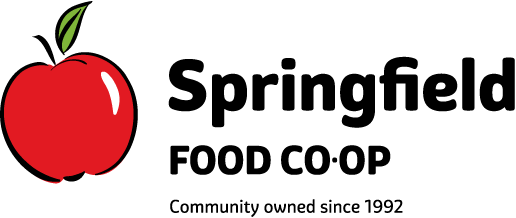 Produce Team Member Wanted!Do you love local, fresh produce? The Springfield Food Co-op seeks a Produce Team Member. This is a half-time position and includes closing shifts and weekends. The Produce Team Member works with the Produce Manager to purchase, prep, and merchandise a wide range of local and organic veggies, fruits, and other items. This position also assists with some responsibilities in the meat and fish department. Join us in providing the best customer service experience in town.Required qualifications: * ability to take direction and work independently* ability to bend, stoop, lift at least 50 lbs, and be on your feet for duration of shift* positive, cooperative attitudeThe Springfield Food Co-op has been a community staple for over 25 years. We provide healthy, natural, affordable grocery, household, wellness, fresh produce and deli items. We are member-owned (over 1900 members), yet serve anyone who walks through the doors. We support the local economy with excellent jobs, fair prices to local farmers and vendors, and accessible food options.Employees receive a fair wage, discount on all purchases, paid time off, paid holidays, and professional development opportunities. Springfield Food Co-op is an equal opportunity employer and prohibits discrimination in all aspects of employment on the basis of race, color, religion, ancestry, national origin, sex, sexual orientation, gender identity, place of birth, age, or against a qualified individual with a disability (or any other classification protected by law).